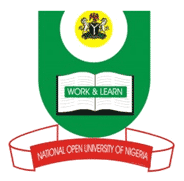 NATIONAL OPEN UNIVERSITY OF NIGERIA14-16 AHMADU BELLO WAY, VICTORIA ISLAND LAGOS                                        SCHOOL OF MANAGEMENT SCIENCESMAY/JUNE 2012 EXAMINATION	MBA 791/891 ORGANISATIONAL LEADERSHIP AND CHANGETIME ALLOWED: 2 hrsINSTRUCTION: Attempt any 3 questions of your choice.  Each question carries 23.3 marks.  Present your answer legibly and logically using relevant examples.Define leadership and explain personal characteristics associated with leaders.a. Conceptualize leadership style.b.  State why leadership style is necessary.What are the necessary skills leaders need to work with subordinates?Examine various factors that promote successful leadership.Examine various leadership theories.What is Organisational Change and what factors influence acceptable change.